           SHERLOCK HOLMES 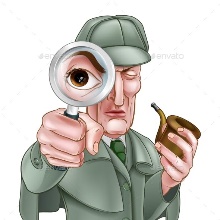 THE MISSING PAINTINGS (MYSTERY GAME)http://photodentro.edu.gr/photodentro/sherlock_holmes_the_missing_paintings_v2.0_pidx0042731/story_html5.html4 διάσημοι πίνακες, σχετικοί με τις 4 εποχές, χάθηκαν και ο Sherlock Holmes χρειάζεται τη βοήθειά σας. Υπάρχουν 4 κλέφτες στο αστυνομικό τμήμα και πρέπει να βρείτε ποιος έκλεψε τον κάθε πίνακα, ακούγοντας τι είπε ο καθένας για την αγαπημένη του εποχή.Πατήστε στο “Top secret folder”.Ακούστε τι είπε ο καθένας.Πατήστε “next” και σύρτε το κάθε όνομα κάτω από τον πίνακα που πιστεύετε ότι έκλεψε.Αν θέλετε να θυμηθείτε τι είπε ο καθένας, πατήστε πάνω του και μετά σβήνετε με το  ×.Στο τέλος “submit” Γράψτε το σωστό άθλημα εδώ, δίπλα σε κάθε όνομα: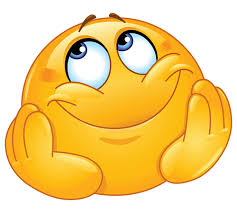 Timothy Hawk:  Rose James:  Berny Gimson:  Charles Dalton: